26 мая в бассейне «Дельфин» прошло Первенство города Новочеркасска по плаванию, на котором успешно выступили пловцы МБУ СШ № 3.По результатам соревнований 1 место заняли:Саратовсков Захар, 2009 г.р., на дистанции 50 м в/ст. с результатом 38,32;Щурина Анна,2010 г.р., на дистанции 50 мв/ст. с результатом 55,5;Шевченко Тимофей,2008 г.р., на дистанции 100 м к/пл. с результатом 1.30,39;Макарова Екатерина, 2008 г.р., на дистанции 100 м к/пл. с результатом 1.35,86;Антоненко Евгений, 2005 г.р., на дистанции 200 м к/пл. с результатом 2.39,43;Дымченко Софья, 2005 г.р., на дистанции 200 м к/пл. с результатом 3.00,67;Каренин Данил, 2001 г.р., на дистанции 400 м к/пл. с результатом 5.31,74;Сафонова Татьяна, 2003 г.р., на дистанции 400 м к/пл. с результатом 5491,17.2 место заняли:Леонов Георгий, 2009 г.р., на дистанции 50 м в/ст. с результатом 38,86;Вышкварцев Никита, 2007 г.р., на дистанции 100 м к/пл. с результатом 1.31,22;Баженова Александра, 2008 г.р., на дистанции 100 м к/пл. с результатом 1.39,32;Ковалев Иван, 2005 г.р., на дистанции 200 м к/пл. с результатом 2.56,88;Шаркова Анастасия, 2005 г.р., на дистанции 200 м к/пл. с результатом 3.01,40;Байков Егор, 2002 г.р., на дистанции 400 м к/пл. с результатом 5.38,57;Костина Юлия, 2002 г.р., на дистанции 400 м к/пл. с результатом 6.01,59.3 место заняли:Усатюк Владимир, 2002 г.р., на дистанции 400 м к/пл. с результатом 5.47,7;Верхозина Регина, 2004 г.р., на дистанции 400 м к/пл. с результатом 6.08,75;Бочарникова Екатерина, 2010 г.р., на дистанции 50 м в/ст. с результатом 59,83;Криворучко Юрий, 2007 г.р., на дистанции 100 м к/пл. с результатом 1.33,02;Уржумов Станислав, 2005 г.р., на дистанции 200 м к/пл. с результатом 3.05,76;Терешко Анна, 2006 г.р., на дистанции 200 м к/пл. с результатом 3.17,55.Поздравляем воспитанников и их тренеров Корешкова В.А., Первакову А.Д., Скоба М.А.!!!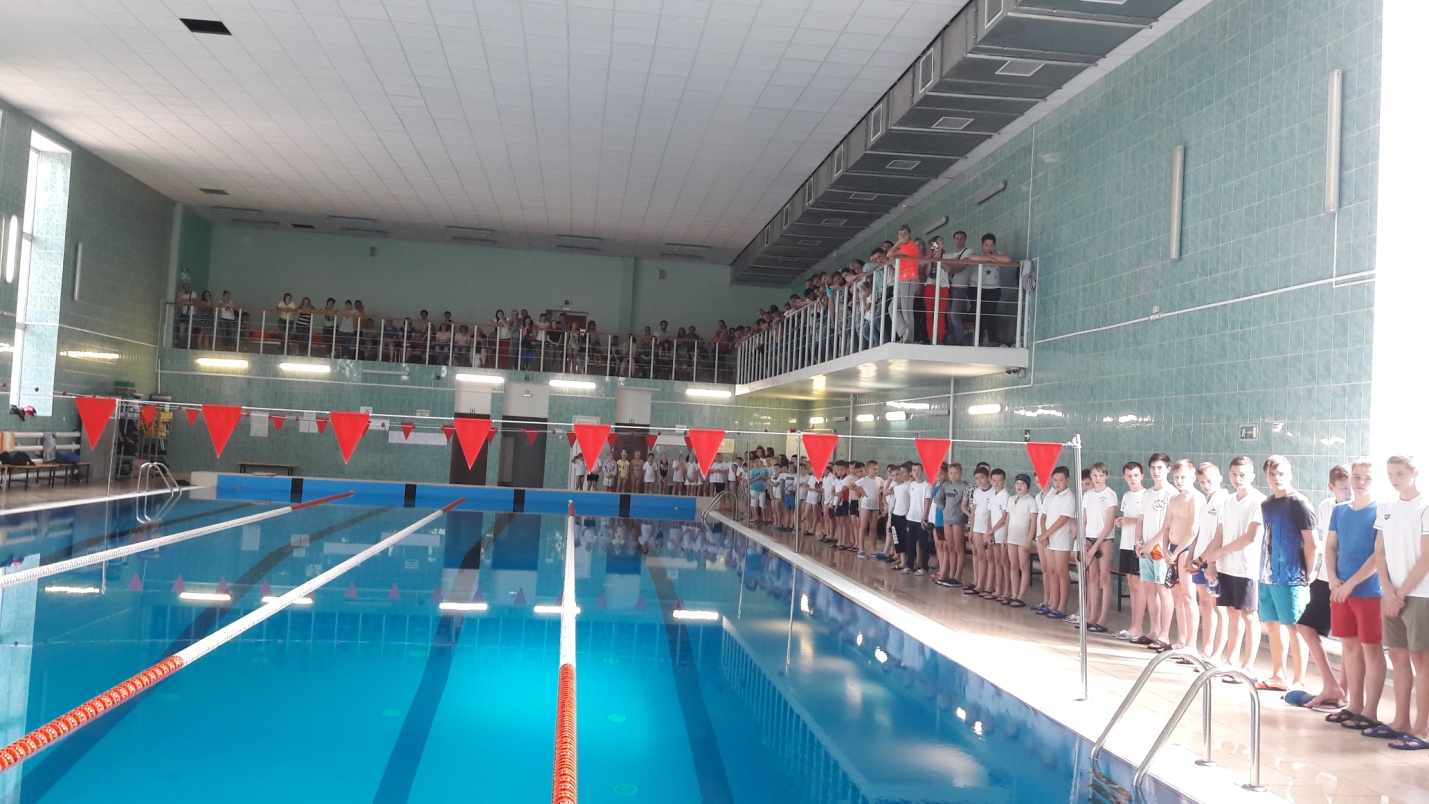 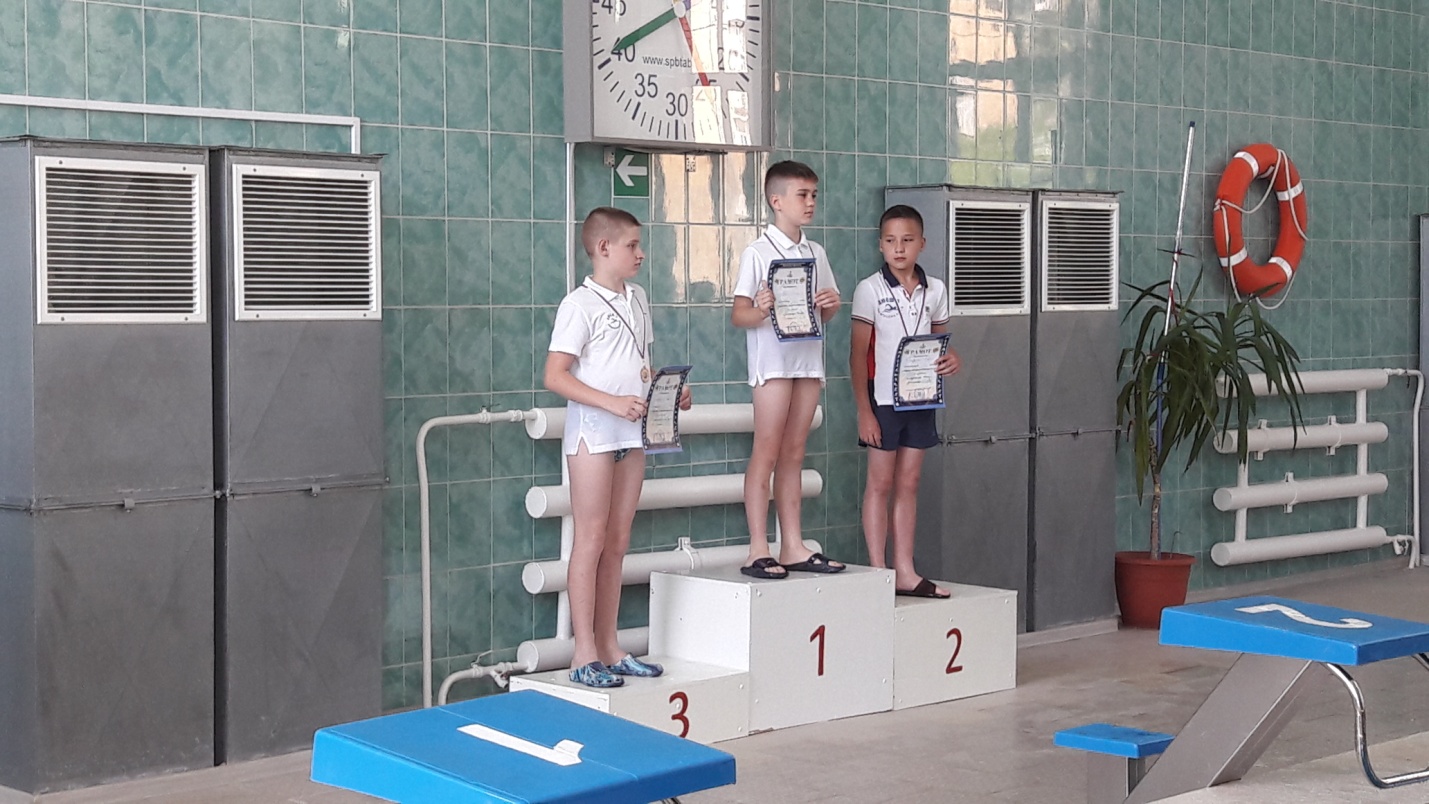 